Полушерстяные ковровые дорожки производства Витебского коврового комбината в последние годы завоевывают все больше и больше почитателей в России. Обладая великолепным дизайном, оптимальным сочетанием материалов используемых в ворсе и разнообразием дизайнов, белорусские ковровые дорожки находят сегодня широкое применение в квартирах, загородных домах, офисах, гостиницах, ресторанах, храмах и т.д. Нередко данные ковровые покрытия используют на свадьбах и при проведении выставок. Материал ворса, полушерсть, отличает высокая степень износостойкости, легкость в ежедневном уходе и эксплуатации. Полушерсть позволяет наслаждаться преимуществом натурального ковра в сочетании с практичностью искусственного материала. Показатели пожарной безопасности (РП2, В2, Д3, Т2) дорожек дают возможность использовать их в местах эвакуации (коридоры) во всех общественных помещениях с высокими требованиями по пожарной безопасности.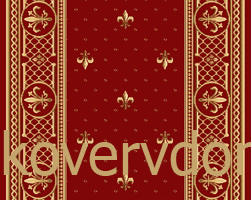 ЦветКрасный бордоФормаКовровая дорожкаТип рисункаКлассическийМатериал ворсаПолипропиленВес ворса, гр/кв.м.,1260Высота ворса6Количество ворсовых точек на кв.м.,384000Общий вес, гр/кв.м.,2140Способ производстваМашинный